Партнёрский договор № ________ Город Москва                                                                                                         Дата:________СТОРОНЫ: РИКО РУС: Общество с ограниченной ответственностью «РИКО Рус», Основной государственный регистрационный номер (ОГРН) 1037739684036, зарегистрированное по следующему юридическому адресу: Волгоградский проспект, д. 42, корпус 8, 4-ый этаж, Москва, Российская Федерация, в лице Директора по планированию и операционному управлению Зубарева Федора Николаевича, действующего на основании доверенности № 42 от 01 апреля 2013;Премьер партнёр по продажам и сервису: ООО «ТДК» (далее – «Дилер»)Компания: _____________________________(далее - «Авторизованный партнёр» или «АП»)заключили настоящий договор о нижеследующем:Определения и толкованиеВ настоящем Договоре, если в тексте не оговаривается иное, используются понятия, определения которых приведены в Политике по продажам партнёрам и Сервисной политике РИКО РУС, которые являются неотъемлемой частью настоящего договора. Лист ознакомления с действующей на момент подписания договора редакцией этих документов является неотъемлемой частью настоящего договора (Приложения №1)Предмет договораСтороны договариваются о партнерском взаимодействии с целью: Обеспечить реализацию Продуктов на территории Российской Федерации, в соответствии с нормами законодательства;Организовать профессиональную сеть партнеров по продажам и сервису в регионах Российской Федерации, Казахстана и Белоруссии для реализации и поддержки Продуктов;Организовать систему технической и информационной поддержки сервисных партнёров, заказчиков, конечных покупателей и потребителей Продуктов как напрямую, так и через сеть партнеров.Договор основывается на принципах регионального представительства и устанавливает регион авторизации ________________________________(далее – «Регион»).РИКО РУС по запросу Дилера присваивает Авторизованному партнёру статус:Авторизованного партнёра по продажам (АПП) для перепродажи Продуктов в Регионе в соответствии с Политикой по продажам партнёрам РИКО РУС; либоАвторизованного партнёра по сервису (АПС) для предоставления определенных услуг в отношении Продуктов в Регионе в соответствии с Сервисной политикой РИКО РУС.а Авторизованный партнёр соглашается действовать в таком качестве в соответствии с условиями настоящего Договора и Приложений.Статус Авторизованного партнёра указывается в сертификате, выдаваемом РИКО РУС. Дилер обеспечивает Авторизованному партнеру условия для реализации поставленной цели и несет ответственность за соблюдение Авторизованным партнером условий Политики по продаже партнёрам и Сервисной политики РИКО РУС. В случае несоблюдения Авторизованным партнером условий настоящего договора или отдельного договора между Дилером и Авторизованным партнером, РИКО РУС отзывает авторизацию партнера, в том числе по запросу Дилера.Основные условия партнерского взаимодействияВ целях поддержки продаж и/или предоставления услуг в отношении Продуктов Ricoh  в Регионе, РИКО РУС и Дилер предоставляют Авторизованному партнеру следующие условия (в зависимости от статуса Авторизованного партнёра): Авторизованному партнёру по продажам:официальное подтверждение статуса авторизации РИКО РУС для работы с Заказчиками;размещение информации об Авторизованном партнере на сайтах Дилера и РИКО РУС;возможность реализации совместных проектов в регионе действия Авторизованного партнера;возможность получать скидки на Продукты от Дилера в соответствии с условиями отдельного договора между Дилером и Авторизованным партнёром;возможность получать бонусную поддержку от Дилера в соответствии с условиями отдельного договора между Дилером и Авторизованным партнёром и/или партнерских программ РИКО РУС;возможность получать информационную поддержку по Продуктам Ricoh от Дилера;возможность принимать участие в маркетинговых программах;возможность принимать участие в тренингах  и семинарах, проводимых Дилером для своих партнеров;возможность запрашивать через Дилера специальные условия РИКО РУС по поддержке проектов;возможность получать информационные и раздаточные материалы по усмотрению Дилера; возможность получать гарантийную поддержку от Дилера, если Дилер получает компенсацию “Lump Sum Fee” (LSF) или от РИКО Рус в противном случае Авторизованному партнёру по сервису:официальное подтверждение статуса авторизации РИКО РУС для работы с Заказчиками;размещение информации об Авторизованном партнере на сайтах Дилера и РИКО РУС;возможность получения доступа к технической информации производителя;возможность получения доступа к информационной платформе и базе знаний MY-RICOH после прохождения необходимых процедур, описанных в Сервисной политике РИКО Рус;возможность получения оперативных квалифицированных технических консультаций специалистов Дилера по вопросам настройки, установки, эксплуатации оборудования RICOH;возможность получения информационной поддержки РИКО РУС, которая включает, но не ограничивается, участие в тренингах (очных и дистанционных) для технических специалистов, получение иных информационных материалов от РИКО РУС;возможность проведения гарантийных ремонтов и получения компенсации за их проведение в соответствии с условиями Сервисной политики;возможность заказа оригинальных запасных частей, ресурсных деталей, комплектующих и расходных материалов в полном объеме в течение всего срока авторизации;возможность получения гарантийной поддержки от Дилера, если Дилер получает компенсацию “Lump Sum Fee” (LSF) или от РИКО Рус в противном случае;Авторизованный Партнер берет на себя обязательства по реализации Продуктов Ricoh в Регионе с учетом соблюдения Политики по продажам партнерам и условий отдельного договора между Дилером и Авторизованным партнёром и/или осуществлении сервисной и гарантийной поддержки Продуктов Ricoh с учетом соблюдения Сервисной политики.Авторизованный партнер по сервису обязуется обеспечивать гарантийную поддержку Продуктов Ricoh в регионе в соответствии с Гражданским Кодексом РФ и Сервисной Политикой РИКО РУС, а Дилер и РИКО РУС обязуются предоставить детали и компенсировать трудозатраты по гарантийным ремонтам, согласно Сервисной политике РИКО РУС.Порядок получения авторизацииПартнера по продажамПосле подписания трехстороннего соглашения РИКО РУС в течение 30 дней выдает Дилеру сертификат Авторизованного партнера по продажам. Дилер передает оригинал сертификата Авторизованному партнеру лично или курьерской доставкой в течение 7 рабочих дней с момента получения сертификата от РИКО РУС.Срок действия сертификата указывается в нем.Продление сертификата на следующий год производится по запросу Дилера при условии продления трехстороннего договора между сторонами. Партнера по сервисуПосле подписания трехстороннего соглашения, подписать договор на доступ к системе MY-RICOH, прислать заявку на подключение к системе MY-RICOH и оплатить доступ минимум 2 специалистов;Зарегистрировать  в системе MY-RICOH этих технических специалистов (инженеров);Обеспечить прохождение техническими специалистами квалификационных тренингов и получение ими статусов: B/W master (обязательные курсы + 2 курса на выбор), MFP master (обязательные курсы + 2 курса на выбор), Connectivity master (обязательные курсы); После получения обоими техническими специалистами (инженерами) компании, претендующей на получение авторизации по сервису, указанных статусов, РИКО РУС выпускает сертификат, подтверждающий статус технических специалистов (инженеров). В течение 30 дней после подтверждения статусов технических специалистов, Рико Рус выдает Дилеру Сертификат Авторизованного Партнера по сервису. Дилер передает оригинал сертификата Авторизованному партнеру лично или курьерской доставкой в течение 7 рабочих дней с момента получения сертификата от РИКО РУС.Срок действия сертификата указывается в нем;Продление сертификата на следующий год производится по запросу Дилера при условии продления трехстороннего договора, продления договора на доступ к системе MY-RICOH, оплаты доступов, своевременного получения техническими специалистами статусов.В сертификате указывается следующая информация:наименование организации в соответствии с уставными документами, ИНН; статус партнёра;город регистрации партнёра; срок действия сертификата.Согласованная форма сертификата представлена в Приложении №2 настоящего договора.РИКО РУС  оставляет за собой право отозвать действующий сертификат, в случае если Авторизованный партнёр не выполняет свои обязанности и/или перестал соответствовать требованиям, выдвигаемым РИКО РУС к сервисным партнёрам.Дилер имеет право отправить в РИКО РУС запрос на отзыв сертификата в случае нарушения Авторизованным партнером условий трехстороннего соглашения и/или отдельного договора между Дилером и Авторизованным партнёром.Обязательства сторонВ течение срока действия настоящего Договора РИКО РУС обязуется:при выполнении Авторизованным партнером всех требований по порядку получения авторизации, указанных в разделе 4 настоящего договора,  выдать Авторизованному партнёру Сертификат установленного образца, подтверждающий присвоенный статус и действующий в течение срока авторизации Авторизованного партнёра, который указывается в Сертификате;после выдачи сертификата разместить и поддерживать в течение срока действия сертификата на сайте www.ricoh.ru информацию об Авторизованном партнёре с указанием Региона;после подписания соответствующего договора предоставить АПС доступ к системе MY-RICOH;предоставлять информационное и техническое сопровождение Дилеру и Авторизованному Партнеру для успешной реализации поставленных целей;своевременно информировать авторизованных партнеров об изменениях условий партнерского сотрудничества, включая, но не ограничиваясь, системы авторизации, бонусных программ, сервисной политики, маркетинговой политики, политики по продажам, правил формирования цен на Продукты, технической и гарантийной поддержки;предоставлять через Дилера поддержку  в проектах, реализуемым Авторизованным Партнером у Заказчика;выплачивать АПС компенсацию за проведённые гарантийные ремонты в соответствии с условиями настоящего Договора и Сервисной политикой РИКО РУС в случае, если Дилер не получает компенсацию “Lump Sum Fee” (LSF). В течение срока действия настоящего Договора Дилер обязуется:предоставлять АП возможность осуществлять закупки продуктов со склада Дилера на условиях дилерского Договора между Дилером и Авторизованным партнёром;предоставлять АП необходимую информацию о Продуктах в формах, включая, но не ограничиваясь, электронный маркетинговый бюллетень, информационные брошюры, справочники Продуктов, сервисные руководства и каталоги запасных частей;привлекать АП к реализации совместных проектов в регионе действия АП;осуществлять весь комплекс мер по поддержке проектов АП в РИКО РУС;предоставлять АП скидки на Продукты, выплачивать бонусы и компенсации в соответствии с условиями отдельного договора между Дилером и АП; предоставлять АП информацию о маркетинговых, промо-программах, акциях и специальных предложениях, возможность участия в программах для партнера и его сотрудников.при проведении тренингов и семинаров своевременно уведомлять АП и предоставлять возможность участия;предоставлять АПС техническую поддержку и консультации по вопросам настройки, установки, эксплуатации Продуктов RICOH;предоставлять детали и выплачивать АПС компенсацию за проведённые гарантийные ремонты в соответствии с условиями Сервисной политикой РИКО РУС в случае, если Дилер получает компенсацию “Lump Sum Fee” (LSF) на основании отдельного договора, заключённого между Дилером и АПС;после выдачи сертификата РИКО РУС Дилер обязан разместить и поддерживать в течение срока действия сертификата на сайте www.a1tis.ru информацию об Авторизованном партнёре;Соблюдать правила, установленные в Политике по продажам партнёрам и Сервисной политике РИКО РУС;В случае лишения Авторизованного партнёра РИКО РУС авторизации принять на себя все обязательства по настоящему Договору;По запросу РИКО РУС предоставлять ежеквартальный отчёт по форме РИКО РУС о закупках Продуктов Авторизованным партнёром по продажам у Дилера;Дилер гарантирует РИКО РУС возмещение убытков и компенсацию всех документально подтвержденных расходов, иных обязательств (в том числе, по уплате налогов), ущерба, прямых или косвенных убытков (каждый из которых может включать упущенную выгоду, потерю прибыли, потерю бизнеса, потерю репутации и т.п.), компенсацию всех расходов по претензиям, требованиям, процессуальным и судебным издержкам, а также расходы, понесенные РИКО РУС  в связи с судебными разбирательствами, в которых участвует РИКО РУС и которые явились результатом любого из следующих обстоятельств:Любым нарушением Дилером или Авторизованным партнёром положений настоящего Договора, умышленным неисполнением или небрежным исполнением Дилером или Авторизованным партнёром условий настоящего Договора;Нарушением Авторизованным партнёром договоров со своими заказчиками; Намеренным введением заказчиков в заблуждение, если это было совершено Авторизованным партнёром, его сотрудниками;Предложением или предоставлением Авторизованным партнёром своим заказчикам или потенциальным клиентам набора прав, способов защиты и гарантий, превышающих по объему права, средства защиты и гарантии, предлагаемые РИКО РУС по настоящему Договору;Оказание Авторизованным партнёром услуг, не отвечающих требованиям качества услуг, осуществляемых Авторизованным партнёром в соответствии с Сервисной Политикой;Недобросовестными действиями Авторизованного партнёра в ходе проведения ими маркетинговых мероприятий по продвижению Продуктов.Обязательства Дилера, предусмотренные пунктом 5.3. не утрачивают силы после прекращения действия настоящего Договора в случае, если действия, повлекшие убытки, произошли в период действия договора. В течение срока действия настоящего Договора Авторизованный партнёр обязуется:Соблюдать правила и требования, установленные в Политике по продажам партнёрам и Сервисной политике РИКО РУС;Соблюдать условия настоящего Договора и отдельного договора между Дилером и Авторизованным партнёром;Прилагать усилия, направленные на достижение максимально возможных объемов продаж и обеспечение согласованного качества услуг в Регионе;Приобретать товары для перепродажи только у Дилера, либо у третьей стороны по письменному разрешению Дилера;Выполнять обязательства по объему закупок, согласованные между Дилером и Авторизованным партнером;Своевременно оплачивать приобретенные товары;Поддерживать склад Продуктов в том объеме, который будет отвечать потребностям заказчиков и потенциальных клиентов; Соблюдать правила, установленные в Политике по продажам партнёрам при публикации информации в открытых источниках;При инсталляции оборудования регистрировать его в РИКО РУС согласно Сервисной политике;Обеспечивать сервисную и гарантийную поддержку по продуктам Ricoh в своем регионе;Обеспечить своевременное обучение и/или сертификацию своего персонала на весь модельный ряд продуктов RICOH, продажу и поддержку которых он осуществляет;Предоставлять заказчикам те же руководства по эксплуатации, инструкции пользователя и иную документацию, которая была предоставлена РИКО РУС и Дилером;В течение срока действия настоящего Договора Авторизованный партнёр без предварительного письменного согласования с РИКО РУС и Дилером не вправе:Вести активное продвижение и продажу Продуктов вне согласованного региона;Приобретать Продукты для перепродажи от любого иного лица или компании, кроме Дилера;Приобретать запасные части или расходные материалы, использующиеся с Продуктами (за исключением бумаги), у любого иного лица или компании, кроме Дилера;Делать заявления или давать гарантии, письменно или устно, в отношении технических характеристик или возможностей Продуктов, которые отличаются от заявленных РИКО РУС;Публиковать информацию, не рекомендованную РИКО РУС для распространения среди Заказчиков;Создавать точки продаж для Продуктов в любой иной местности, кроме Региона;Давать обещания от имени, а также представляться агентом РИКО РУС.Авторизованный партнёр соглашается заблаговременно уведомить РИКО РУС и Дилера в случае, если Авторизованный партнёр примет решение внести существенные изменения в руководящий состав, систему контроля или структуру собственности компании.Авторизованный партнёр не вправе, без письменного согласия РИКО РУС и Дилера, передоверять, отдавать в залог или отчуждать любые права, предусмотренные настоящим Договором, либо передавать свои обязательства по настоящему Договору по субдоговору или иным образом.Выполнение Авторизованным партнёром по сервису гарантийных ремонтовПорядок выполнения гарантийных ремонтов:При предъявлении Заказчиком неисправного Продукта АПС составляет Отчёт о гарантийном ремонте по форме, установленной Сервисной политикой РИКО РУС, и направляет его РИКО РУС;На основании Отчёта о гарантийном ремонте РИКО РУС предоставляет АПС детали, необходимые для  замены, в порядке, установленном Сервисной политикой РИКО РУС;Выплата компенсаций трудозатрат АПС за проведение гарантийных ремонтов осуществляется по окончании полугодия финансового года, за периоды с 1 апреля по 30 сентября и с 1 октября по 31 марта соответственно;30 сентября и 31 марта  АПС составляет Отчёт о проведённых гарантийных ремонтах по форме, установленной Сервисной политикой РИКО РУС, и выставляет РИКО РУС Акт выполненных работ за период, счёт и счёт-фактуру.Стоимость работ и порядок расчетов.Оплата выполненных гарантийных ремонтов осуществляются 1 (один) раз за полугодие финансового года на основании счёта и подписанного РИКО РУС Акта выполненных работ с прилагаемым Отчётом о проведённых гарантийных ремонтах;Оплата производится после окончания полугодия финансового года, в течение которого были выполнены работы, путем перечисления денежных средств на расчетный счет АПС в течение 30 (тридцати) календарных дней с момента получения счёта от АПС на основании подписанного Заказчиком Акта выполненных работ за отчётный период.Расценки за 1 (один) Гарантийный ремонт указаны в Сервисной политике РИКО РУС. Стоимость выполненных работ рассчитывается путём умножения расценки за 1 (один) Гарантийный ремонт на количество Гарантийных ремонтов, указанных в Отчёте о проведённых гарантийных ремонтах за соответствующее полугодие финансового года.Оплата производится в рублях по курсу, установленному Центральным Банком РФ на день выставления счета. Соблюдение  и расторжение договораРИКО РУС имеет право проверять соблюдение сторонами условий договора любым законным способом, в том числе требовать от партнеров предоставление отчетов в соответствии с Политикой по продажам партнёрам и Сервисной политикой.При посещении сотрудниками одной из сторон объектов АП, последний обязан обеспечить соблюдение правил безопасности и возместить причинение прямого ущерба, вызванного действиями или бездействиями сотрудников партнера. РИКО РУС вправе реализовывать свои права и/или обязанности по настоящему Договору посредством любой компании, которая в соответствующий момент времени являлась ее аффилированным  лицом или дочерней компанией (в соответствии со статьями 105-106 Гражданского Кодекса Российской Федерации), либо дочерней компанией холдинговой компании, при этом любое действие или бездействие любой из таких компаний считается действием или бездействием РИКО РУС.В любой момент времени РИКО РУС может передать третьим лицам свое право на получение выгоды (включая настоящее, будущее или возможно будущий интерес или право на получение любых сумм, в том числе на суммы возмещаемых Дилером убытков, предусмотренных настоящим Договором или в связи с ним) или передавать свои обязанности по настоящему Договору, а также иным образом передать любое из своих прав и обязанностей или все свои права и обязанности по настоящему Договору по субдоговору, договору залога или иным способом. РИКО Рус вправе расторгнуть настоящий Договор в следующем порядке:Письменно уведомив Дилера и Авторизованного партнёра по сервису, в случае, если Авторизованный партнёр по сервису не исполняет надлежащим образом свои обязательства по обслуживанию Продуктов, предусмотренные настоящим Договор и Сервисной политикой РИКО РУС;Письменно уведомив Дилера и Авторизованного партнёра по продажам, в случае, если Дилер не предоставляет ежеквартальный отчет о закупках Продуктов Авторизованным партнёром по продажам у Дилера;Письменно уведомив Дилера и Авторизованного партнёра, в случае, если основное место деятельности Авторизованного партнёра было перенесено за пределы согласованного региона. Досрочное расторжение Договора может иметь место по согласию сторон либо по основаниям, предусмотренным действующим на территории Российской Федерации гражданским законодательством, с оплатой текущих обязательств и возмещением понесенных убытков.Досрочное расторжение по инициативе одной из сторон возможно, если другая сторона существенно нарушает условия настоящего Договора, если в течение 30 дней с момента получения письменного уведомления о нарушении с требованием его исправить, виновная сторона не исправила нарушение. Договор считается расторгнутым с момента получения письменного уведомления о расторжении, с оплатой текущих обязательств и возмещением понесенных убытков.Ограничение ответственностиНичто в настоящем Договоре не освобождает РИКО РУС от ответственности, а РИКО РУС не отказывается от своей ответственности (если таковая возникнет) в следующих случаях: Совершение таких действий РИКО РУС, при которых избежание ответственности является незаконным;Мошенничество.За исключением положений предусмотренных пунктом 8.1 настоящего Договора, РИКО РУС не несет ответственности по отношению к Дилеру, Авторизованному партнёру, за нарушение действующего законодательства, за причинение любого из следующих убытков (независимо от того, возникли такие убытки в ходе осуществления нормальной хозяйственной деятельности или иным образом: упущенная выгода, потеря прибыли, потеря бизнеса, потеря доходов, потеря договора, потеря или ухудшение репутации и/или деловых возможностей, потеря прогнозируемых доходов или экономии, и аналогичные виды убытков; утрата каких-либо данных или возможности эксплуатации программного обеспечения; неэффективное управление; или любые, в том числе косвенные убытки, даже если такие убытки были ожидаемы, и/или РИКО РУС была осведомлена (или должна была быть осведомлена) о том, что Дилер, возможно, понесет такие убытки.За исключением положений, предусмотренных пунктом 7.1 настоящего Договора, РИКО РУС отказывается, в объеме, допускаемом законодательством, от всех условий, гарантий и оговорок, прямо предусмотренных (отличных от  предусмотренных настоящим Договором), или вытекающих из прямого толкования закона, временных или постоянно действующих, которые, без такого отказа от них, могут быть или могли бы быть использованы в интересах Дилера или Авторизованного партнёра.При расторжении настоящего Договора, независимо от причин расторжения, Раздел 7 остается в силе.УведомленияЛюбые уведомления и иная информация, которая по настоящему Договору должна быть передана одной стороной другой стороне, может быть передана либо лично в руки, либо направлена  другой стороне по адресу, указанному в конце настоящего Договора (заказным письмом, по факсу или курьерской службой).Стороны признают юридическую силу документов, переданных друг другу посредством факсимильной связи, электронной почты с последующим предоставлением оригиналов документов. Последующее предоставление сторонами друг другу оригиналов документов, переданных посредством факсимильной связи, электронной почты, является обязательным.Копия документов, переданных указанными в настоящем пункте Договора способами, должна позволять идентифицировать сторону-отправителя.Любые уведомления и иная информация, которая по настоящему Договору должна быть передана одной стороной другой стороне, может быть оправлена по электронной почте, и считается надлежаще доставленной, если отправлена по следующим адресам:РИКО Рус:Дилер:Авторизованный партнёр:Действие непреодолимой силыНи одна из сторон не несет ответственности перед другой стороной за невыполнение обязательств, обусловленное обстоятельствами, возникшими помимо воли и желания сторон и которые нельзя предвидеть или избежать, включая объявленную или  фактическую войну, гражданские  волнения, эпидемии, блокады, эмбарго, землетрясения, наводнения, пожары и другие стихийные бедствия. В случае наступления форс-мажорных обстоятельств торгово-промышленные палаты будут призваны подтвердить наличие этих обстоятельств и их продолжительность. Сторона, которая не исполняет своего обязательства вследствие действия непреодолимой силы, должна немедленно известить другую сторону о препятствии и его влиянии на исполнение обязательств по настоящему Договору.Свидетельство, выданное торговой палатой или иным компетентным органом соответствующей стороны, является достаточным подтверждением наличия и продолжительности  действия  непреодолимой силы.В случае возникновения обстоятельств непреодолимой силы срок выполнения обязательств по настоящему Договору отодвигается соразмерно времени, в течение которого действуют такие обстоятельства и их последствия.Если обстоятельства непреодолимой силы действуют на протяжении 3 (трёх)  последовательных  месяцев и не обнаруживают признаков прекращения, настоящий Договор может быть расторгнут любой из сторон путем направления уведомления другой стороне.Порядок решения споровВсе споры или разногласия, возникающие между сторонами по настоящему договору или в связи с ним, разрешаются путем переговоров между сторонами.В случае невозможности разрешения разногласий путем переговоров они подлежат рассмотрению в Арбитражном суде г. Москвы в установленном законодательством порядке.Прочие условия Все изменения и дополнения к настоящему Договору будут считаться  действительными и рассматриваться как его неотъемлемая часть, если они совершены в письменной форме, подписаны уполномоченными представителями Сторон и содержат прямую ссылку на настоящий Договор.Настоящий Договор составлен и подписан в трех экземплярах, имеющих одинаковую юридическую силу –  по одному для каждой из Сторон.Стороны обязаны в трехдневный срок  письменно информировать друг друга об изменении адресов и реквизитов, указанных в настоящем Договоре. Все выплаты по настоящему Договору производятся в полном объеме, без зачетов встречных требований, ограничений или условий и без вычетов или удержаний в счет встречных требований, действующих или будущих налогов, сборов, пошлин, вычетов или удержаний любого характера. Стороны согласились соблюдать строжайшую тайну и конфиденциальность в отношении следующих вопросов:Условий Договора.Содержания всех устных переговоров, заявлений и информации любого характера, поступившей от Сторон в связи с заключением Договора.Всех документов, данных, сообщений, записей, отчетов и / или информации любого характера, которые были переданы или сообщены Сторонами до или после заключения Договора и / или в соответствии с ним. Стороны обязуются не разглашать любую информацию о Договоре без предварительного письменного согласия другой Стороны, за исключением случаев, предусмотренных законодательством РФ.РЕКВИЗИТЫ СТОРОНПриложение №1 к Партнёрскому договору № ________ЛИСТ ОЗНАКОМЛЕНИЯНаименование партнёра: ______________________________________________________________Город регистрации партнёра:  			                     ИНН: _______________________Запрашиваемый статус партнёра: ______________________________________ Наименование дилера: _ООО «ТДК»__________________________________________________________С вышеперечисленными документами, утвержденным ООО «РИКО Рус» на 2013 год, ознакомлены.										М.П.Подпись уполномоченного представителя Дилера:____________________	Костарев Денис Николаевич* указать полностью должность, дату подписания и ФИО руководителя и главного бухгалтера организации партнёрПриложение №2 к Партнёрскому договору № ________ Пример формы сертификата 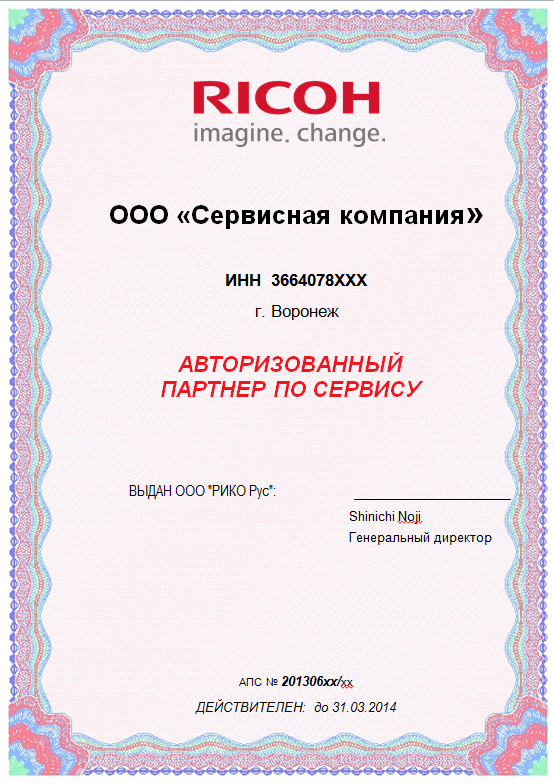 РИКО Рус:ООО «РИКО Рус»ИНН /КПП: 7703177188/772301001. Москва, Волгоградский  пр-т, д. 42, корп. 8, Этаж 4Телефон: 8 (495) 545-58-59, факс: 8 (495) 627-78-12Главный бухгалтер: Эм Александра Антоновна, e-mail: alexandra.em@ricoh.ruБанк: «Эйч-эс-би-си Банк (РР)» (Общество с ограниченной ответственностью), г. МоскваРасчетный счет:  40702810000101102071к/с 30101810400000000351БИК 044525351Дилер:ООО «ТДК» ИНН / КПП: 7724747110/772401001Адрес места нахождения: 109428, г. Москва, Рязанский пр-т, д. 8а, стр. 2Почтовый адрес: 101000, г. Москва, Мясницкая ул., д. 17Телефон 8 (495) 621-27-17, факс: 8 (495) 625-40-67Главный бухгалтер: Смиркина Лидия Анатольевна, e-mail: buh2@a1tis.ruБанк: КБ «Интеркоммерц» (Общество с ограниченной ответственностью), г. МоскваР/С 40702810418000000067К/С 30101810500000000БИК 044552684Авторизованный партнёр:Наименование: ………ИНН……. / КПП …………Адрес места нахождения: ………Почтовый адрес: ………Телефон: ………, факс: ………Главный бухгалтер: ………, e-mail: ………Банк: ………Р/С ……….К/С ………..БИК………..Зубарев Ф.Н.__________________________                                  (подпись)Костарев Д.Н._______________________________                                              (подпись)_______________________________                                                (ФИО)_______________________________                                              (подпись)Наименование документаверсияПОЛИТИКА ПО ПРОДАЖАМ ПАРТНЁРАМ ООО «РИКО Рус»2013Сервисная политика ООО «РИКО Рус»3.1Генеральный директор____________________________Иванов Иван ИвановичДолжность *Дата *Подпись *Ф.И.О. *Главный бухгалтер____________________________Иванов Иван ИвановичДолжность *Дата *Подпись *Ф.И.О. *